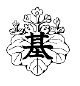 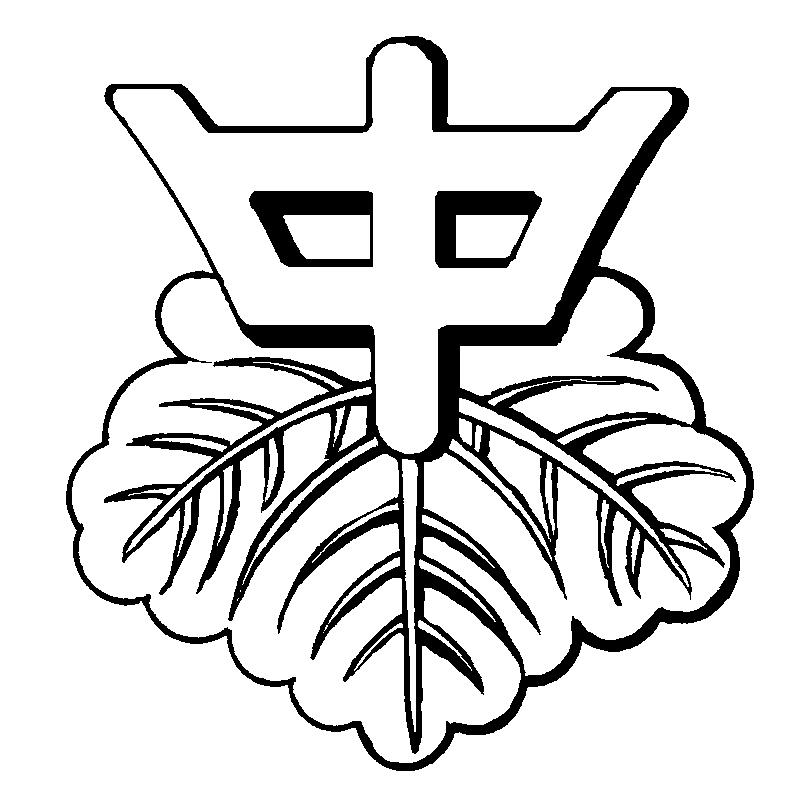 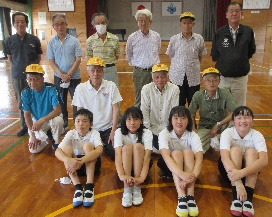 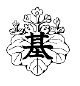 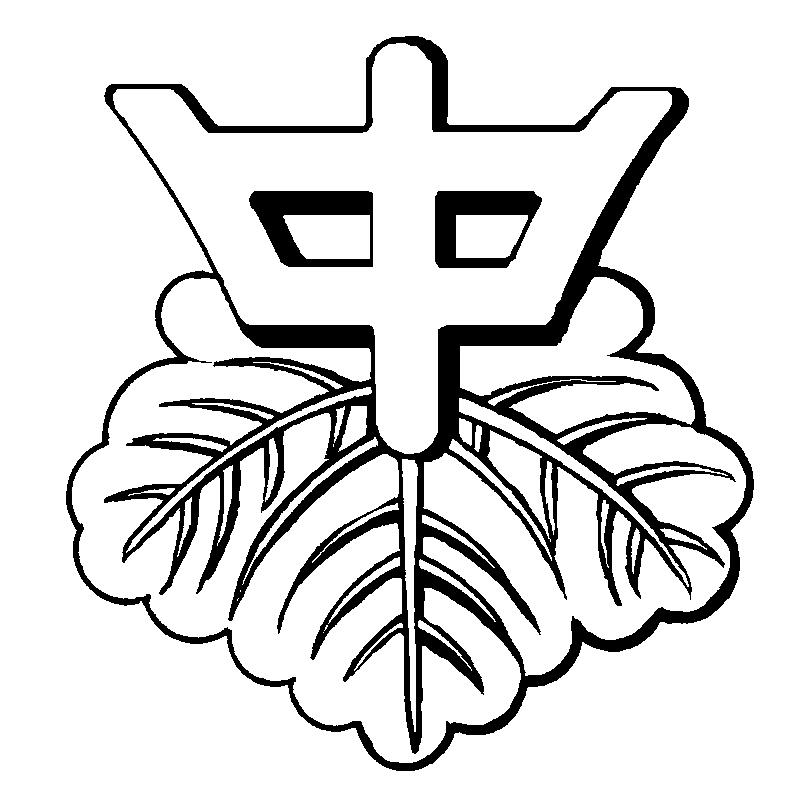 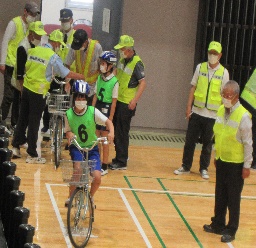 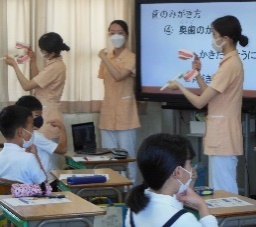 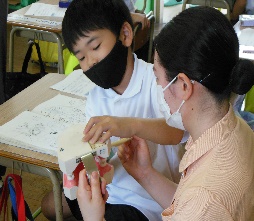 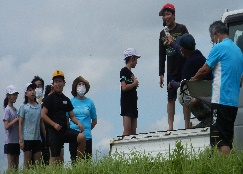 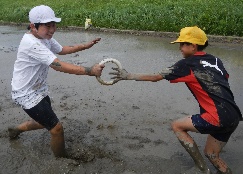 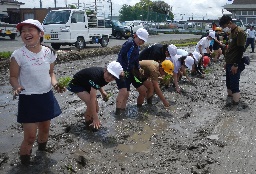 鳥栖市教育の日　６・８交流　６月12日(日)　３年ぶりの日曜参観となりました。基里中体育館で中学２年生と小学６年生が教科「日本語」の交流授業を行いました。事前の学習で1人1人が詠んだ川柳全てを体育館に掲示し、その中から１つ心に残った作品を選び紹介する活動でした。選んだ川柳をタブレットのアンケート機能を使用して、その場で集計し結果発表しました。保護者や地域の方々、鳥栖市長にも参観していただき、子供たちは大変意欲的に取り組むことができました。　感想【小学校】「中学生は礼がそろっていて話もはきはきしていて、かっこよかったです。自分の川柳が選ばれて、書いてよかったと思いました。次は中学生のように表現を増やしていきたいです。」　「小学生とは違ってとっても大人なカッコイイ川柳がたくさんあって、私も中学生になったら、もっと素敵な句が書けるようになりたいです。新鮮で楽しかったです。」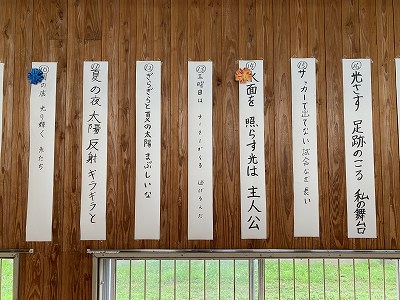 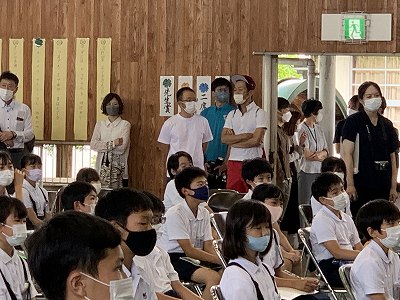 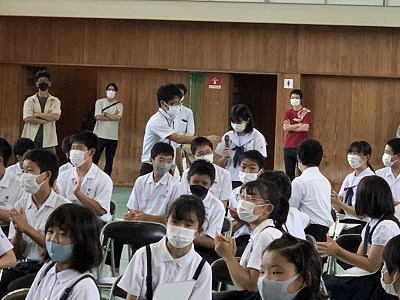 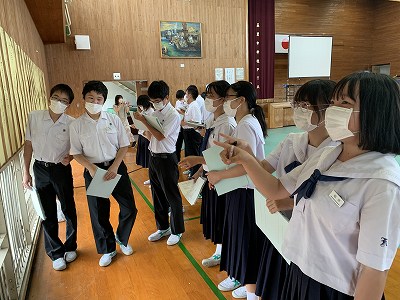 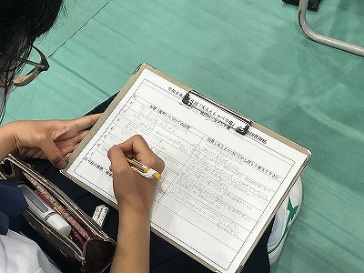 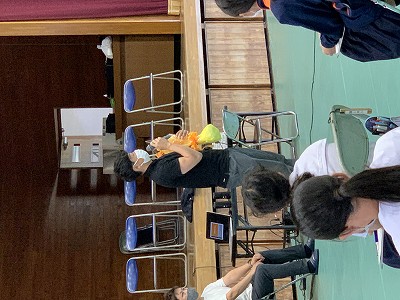 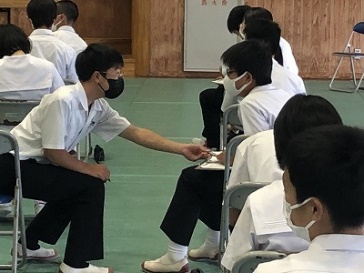 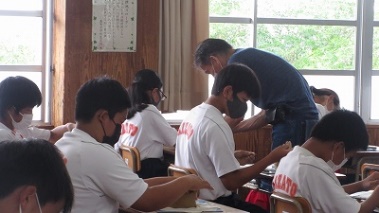 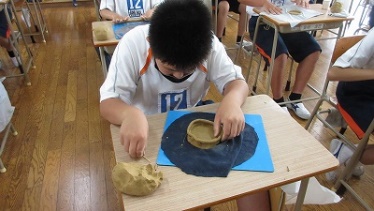 